ПОСТАНОВЛЕНИЕ ГЛАВЫ ГОРОДА ГЛАЗОВА __________________                                                                 № ________________О проведении публичных слушаний по проекту постановления Администрации города Глазова «О предоставлении разрешения на отклонение от предельных параметров разрешенного строительства объекта капитального строительства на земельном участке, с кадастровым номером 18:28:000092:37 по адресу: Удмуртская Республика, г. Глазов, ул. Флора Васильева, д. 17»Руководствуясь статьями 5.1, 40 Градостроительного кодекса Российской Федерации, статьей 28 Федерального закона от 06.10.2003 №131-ФЗ «Об общих принципах организации местного самоуправления в Российской Федерации», статьей 14 Устава муниципального образования «Город Глазов», утвержденного решением Городской Думы города Глазова от 30.06.2005 №461, Положением «Об организации и проведении общественных обсуждений, публичных слушаний по вопросам градостроительной деятельности в муниципальном образовании «Город Глазов», утвержденным Решением Глазовской городской Думы от 27.06.2018 №369,          П О С Т А Н О В Л Я Ю:Назначить публичные слушания по проекту постановления Администрации города Глазова «О предоставлении разрешения на отклонение от предельных параметров разрешенного строительства объекта капитального строительства на земельном участке, с кадастровым номером 18:28:000092:37 по адресу: Удмуртская Республика, г. Глазов, ул. Флора Васильева, д. 17».Участниками публичных слушаний являются граждане, постоянно проживающие в пределах территориальной зоны Ж1 (согласно приложению к настоящему постановлению), в границах которой расположен объект капитального строительства по адресу: Удмуртская Республика, г. Глазов, ул. Флора Васильева, д. 17, в отношении которого подготовлен проект, правообладатели находящихся в границах этой территориальной зоны земельных участков и (или) расположенных на них объектов капитального строительства, граждане, постоянно проживающие в границах земельных участков, прилегающих к земельному участку, в отношении которого подготовлен данный проект, правообладатели таких земельных участков или расположенных на них объектов капитального строительства, правообладатели помещений, являющихся частью объекта капитального строительства, в отношении которого подготовлен данный проект.Собрание участников публичных слушаний провести 03.04.2019 года в 16 часов 00 минут, в помещении, расположенном по адресу: Удмуртская Республика, г. Глазов, ул. Энгельса, д.18, каб. 203.Назначить управление архитектуры и градостроительства Администрации города Глазова организатором публичных слушаний. Управлению архитектуры и градостроительства Администрации города Глазова: - подготовить оповещение о начале публичных слушаний в течение трех рабочих дней со дня издания настоящего постановления и опубликовать его на официальном сайте муниципального образования "Город Глазов" в информационно-телекоммуникационной сети "Интернет", а также разместить на информационных стендах в здании управления архитектуры и градостроительства, по адресу: УР, г. Глазов, ул. Энгельса, д. 18, и в границах территории в отношении которой подготовлен проект;- организовать открытие экспозиции проекта по адресу: УР, г. Глазов, ул. Энгельса, 18, 1 этаж (здание управления архитектуры и градостроительства Администрации города Глазова).6. Установить следующие места для ознакомления с проектом, выносимым на публичные слушания:- управление архитектуры и градостроительства Администрации города Глазова (УР, г. Глазов, ул. Энгельса, 18, 1 этаж);- информационный стенд на границе земельного участка по адресу: УР, г. Глазов, ул. Флора Васильева, д. 17.- официальный сайт муниципального образования "Город Глазов" в информационно-телекоммуникационной сети "Интернет".7. Опубликовать настоящее постановление на официальном сайте муниципального образования "Город Глазов" в информационно-телекоммуникационной сети "Интернет".8. Контроль за исполнением данного постановления возложить на заместителя Главы Администрации города Глазова по вопросам строительства, архитектуры и жилищно-коммунального хозяйства С.К. Блинова.Глава города Глазова						С.Н. КоноваловСОГЛАСОВАНО:Рассылка:Исп.: Сабреков Алексей Равилевич , 66-0322 Сабреков А.Р.Разработчик проекта постановления: Отдел городской средыПриложение 1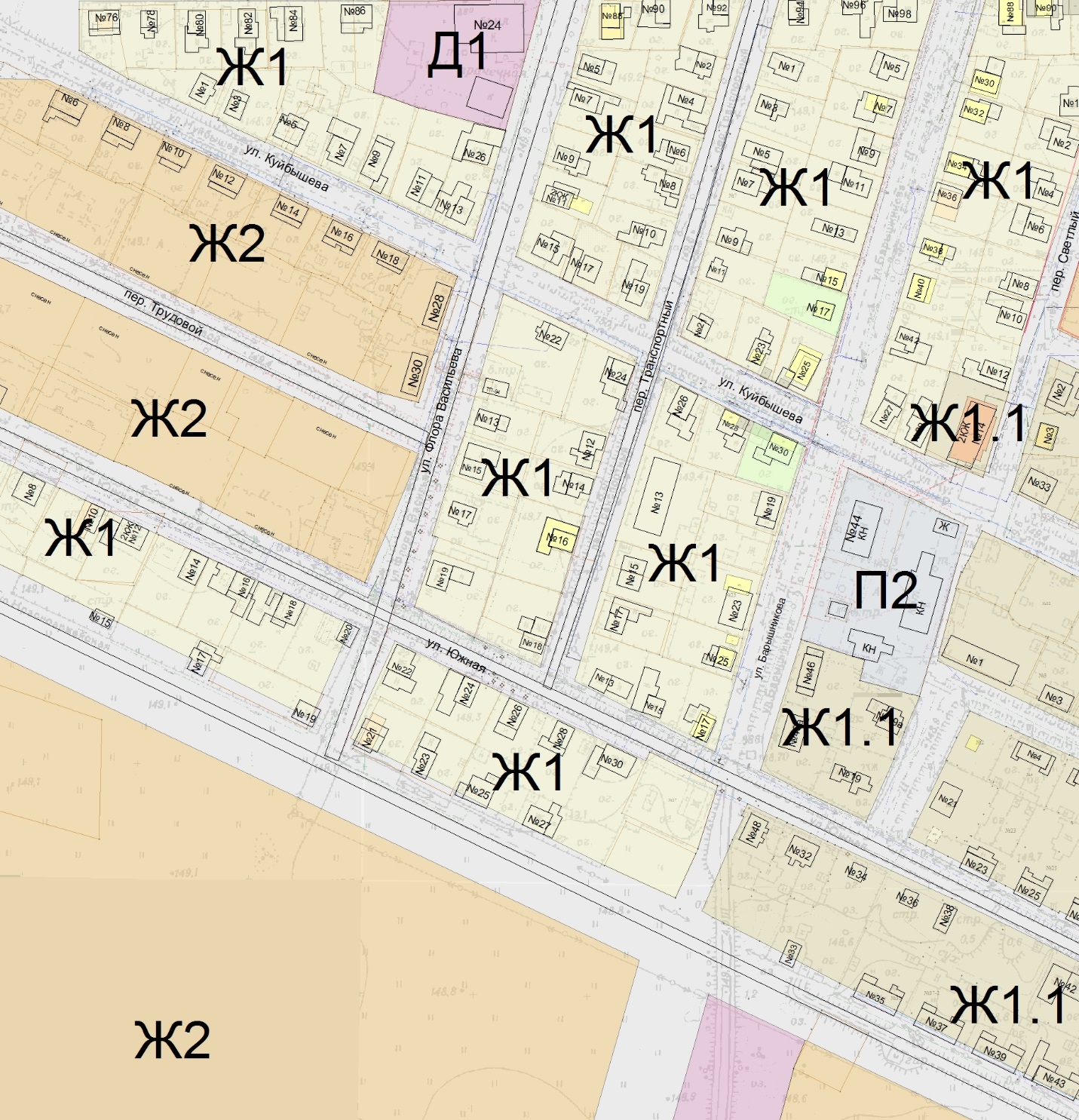 Муниципальное образование «Город Глазов» 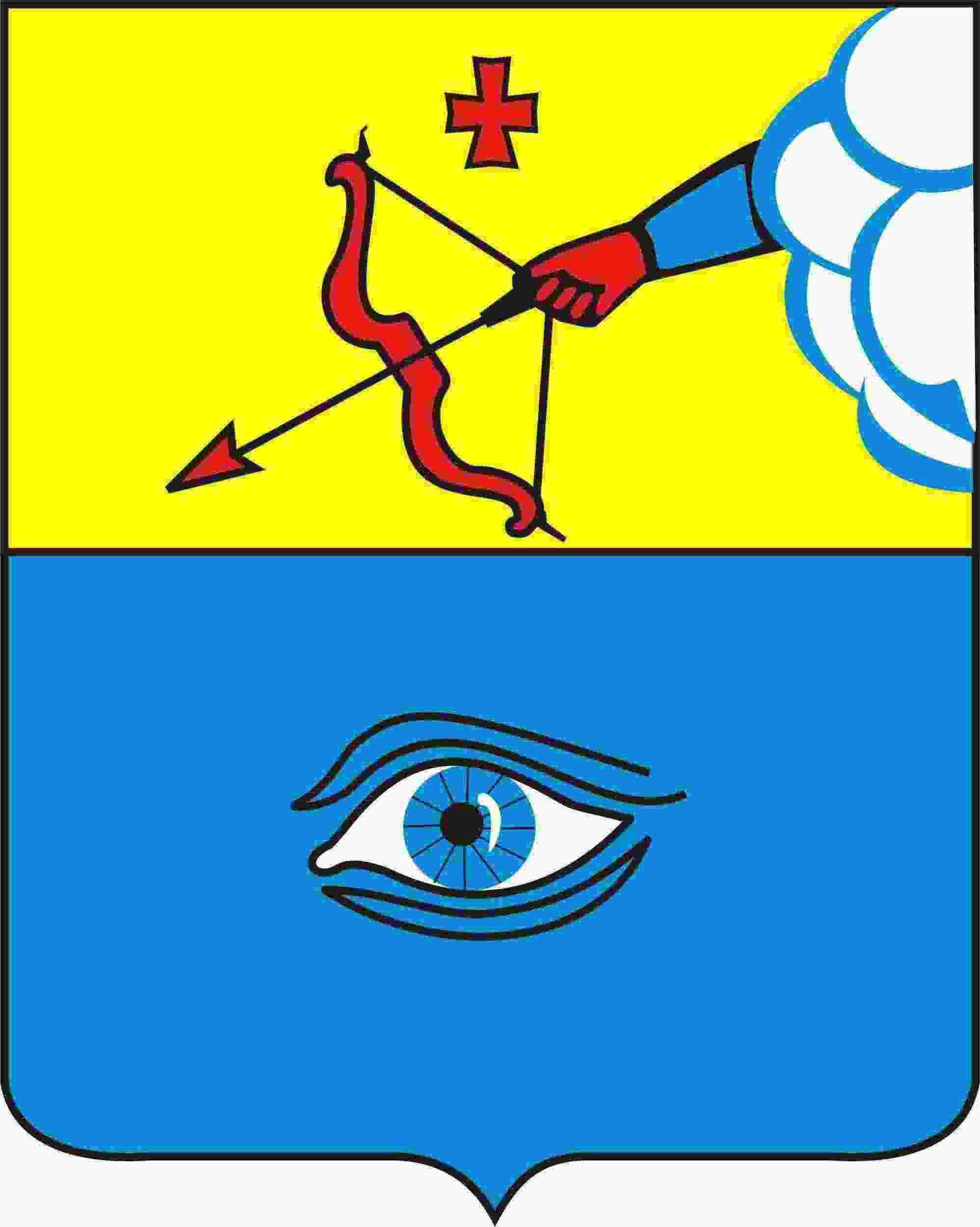  «Глазкар» муниципал кылдытэт Заместитель Главы Администрации города Глазова по вопросам строительства, архитектуры и жилищно-коммунального хозяйства____________С.К. Блинов__.__.2019Начальник правового управления - главный юрист Администрации города Глазова____________О.Г. Васильева__.__.2019Начальник управления информационно-документационного обеспечения Администрации города Глазова____________Е.Н. Касимова__.__.2019Начальник управления архитектуры и градостроительства Администрации города ГлазоваСогласовано____________А.А. Суслопаров__.__.2019УИДООригиналУправление архитектурыОригинал